「おはようございます」						　　　　ねん　　　　くみ　　　　ばんなまえ　　　　　　　　　　　　　　　　　　　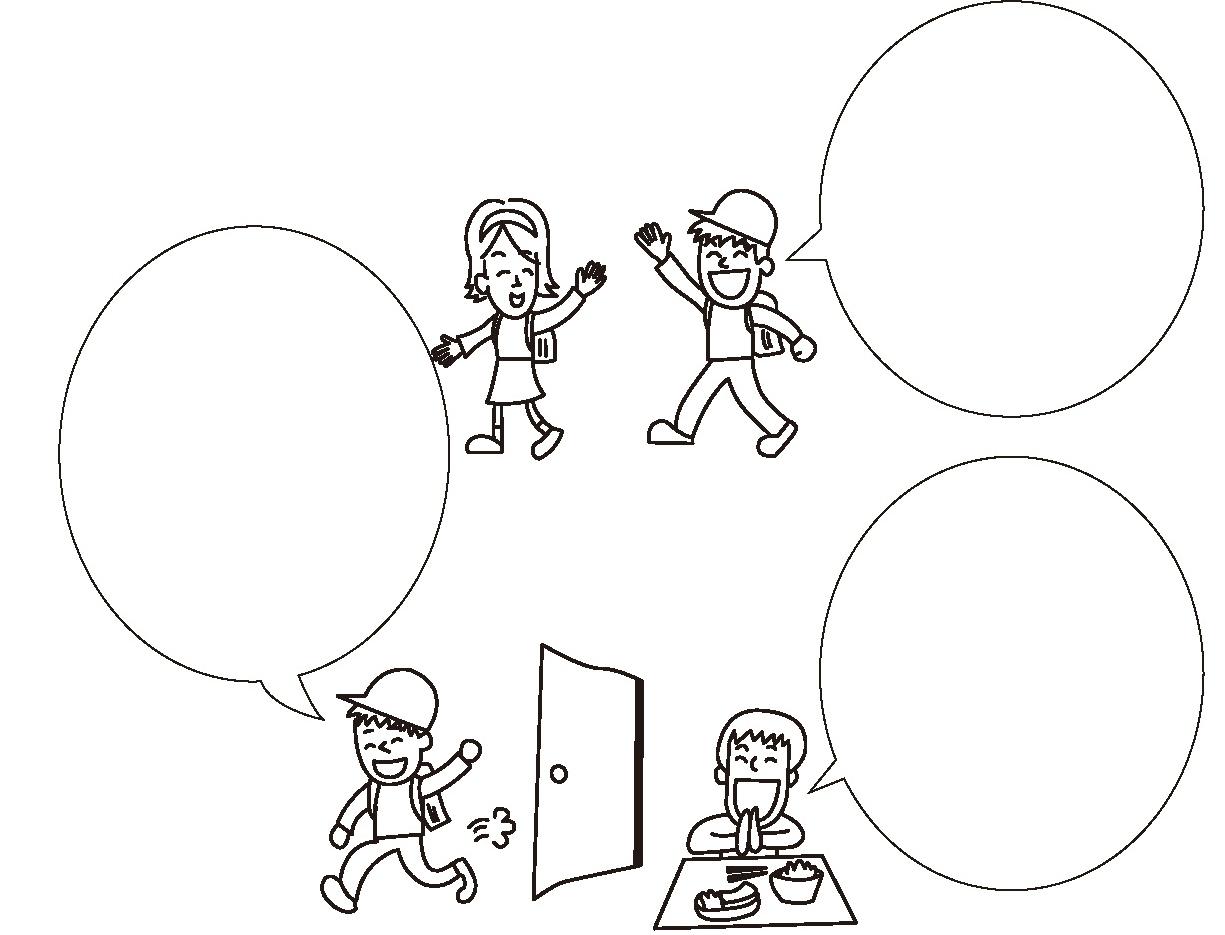 ●いろんなあいさつ●きょうの　がくしゅうの　かんそう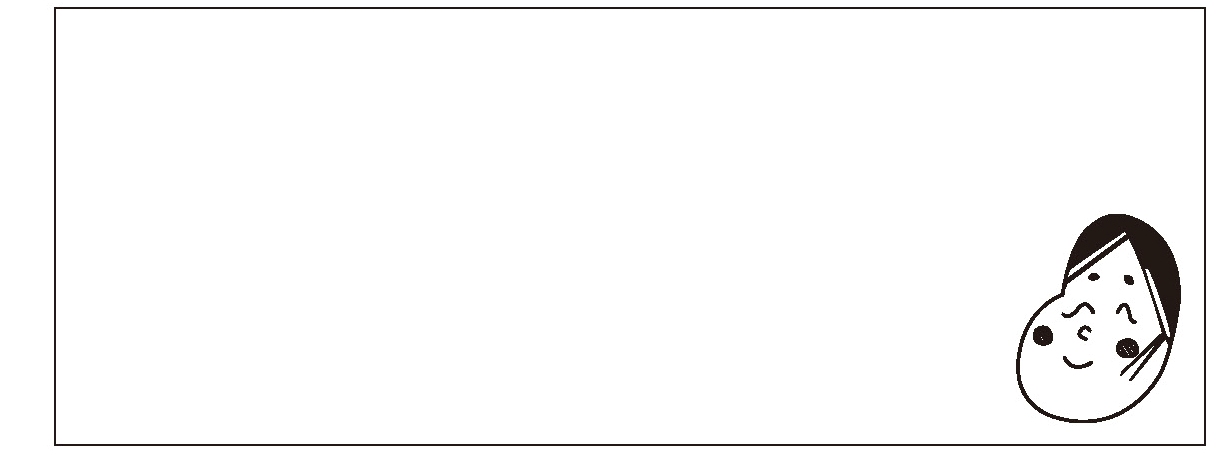 